مشخصات دانشجوی ممتازبه منظور استفاده از توان علمی دانشجویان ممتاز تحصیلات تکمیلی ، در پیشبرد اهداف دانشگاه سیستان و بلوچستان این فرم جهت بهره‌مندی:        دانشجوی دوره کارشناسی، کارشناسی ارشد دکتری حرفه‌ای، دکتری تخصصی شماره دانشجویی       با معدل کل       و تعداد واحد گذرانده       در نیمسال       سال تحصیلی       در دانشده/ رشته       دارای کد ملی       و شماره دانشجویی       به نشانی       و تلفن:       از تسهیلات دستورالعمل شناسایی و هدایت تحصیلی استعدادهای درخشان دانشگاه و نحوه تخصیص اعتبارات 
می باشد.ب) توانمندی‌های فردی/ اجتماعی(لطفاً در این قسمت توانمندی‌های خود را در هر یک از زمینه‌های آموزشی/ پژوهشی/ فناوری/ فرهنگی ذکر نمایید.)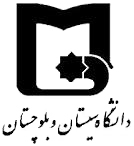 گروه استعدادهای درخشانفرم توانمندی دانشجویان ممتازالف) برگزاری کلاس‌های حل تمرین نام درس:      تعداد ساعت پیشنهادی در هفته:      ب) برگزاری کلاس‌های فوق‌العاده درسی همراه با طرح درس نام درس:      تعداد واحد پیشنهادی:      پ) حضور در آزمایشگاه‌های آموزشی نام درس:      تعداد ساعت پیشنهادی در هفته:      ت) برگزاری کارگاه تخصصی حوزه تخصصی کارگاه:      ث) تدریس در کلاس‌های آمادگی المپیاد و مسابقات معتبر نوع المپیاد و/ یا مسابقه:      ج) همکاری طرح‌های پژوهشی (به غیر از پروژه دانشجویی) تعداد ساعت پیشنهادی در هفته:      چ) فعالیت در شرکت‌های زایشی دانشگاه (حوزه فناوری) حوزه فعالیت شرکت:      ح) فعالیت تخصصی در برنامه‌های فرهنگی نوع فعالیت فرهنگی:      تعداد ساعت پیشنهادی در هفته:      خ) فعالیت تخصصی در انجمن‌های علمی دانشجویی حوزه آموزشی یا پژوهشی:      تعداد ساعت پیشنهادی در هفته:      د) سایر موارد:شماره حساب الکترونیک بانک تجارت دانشجو(الزامی):د) سایر موارد:شماره حساب الکترونیک بانک تجارت دانشجو(الزامی):د) سایر موارد:شماره حساب الکترونیک بانک تجارت دانشجو(الزامی):تاریخ و امضاء دانشجو